TSDAV   presentsThe OLD TIME TEA DANCESaturday 27th, August 2016Dancing 4.30 pm till around 9.30 pmMusic byThe Gay Charmers and FriendsSt David’s Uniting Church Hall West(between Victoria and Hope Sts, Melways 29C6)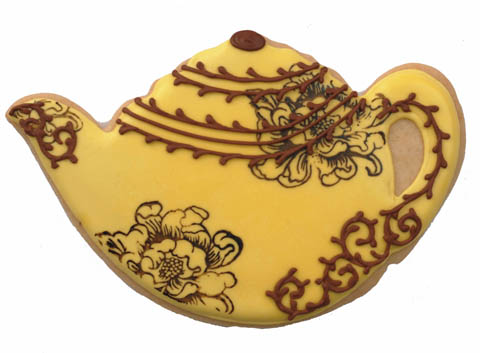 Tea & coffee providedPlease bring tea-time goodies to share,- ready to serve ! -Tickets: $20 at door$15 pre-paidInformation: http://www.tsdav.asn.au/Norm Ellis 9888-5332, Marion Stabb 9439-7100